السيرة الذاتية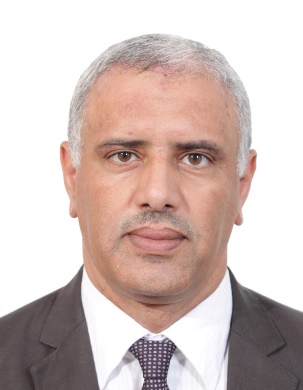 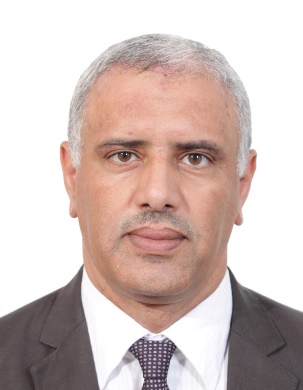 أولا: البيانات الشخصيةالاسم: احمد       AHMEDاللقب: عبدلي    ABDELLIتاريخ ومكان الميلاد:08-12-1976 الجزائر الحالة الاجتماعية: متزوج أب لأربعة أطفالالهاتف: 662.42.40.16 (+213)البريد الالكتروني ahmed_abedelli@yahoo.frFacebook Google scholar https://scholar.google.fr/citations?user=UUnvNCoAAAAJ&hl=frثانيا: الشهادات	المتحصل عليها-ليسانس في الدعوة والإعلام والاتصال جامعة الأمير عبد القادر للعلوم الإسلامية –قسنطينة-الجزائر -ماجستير في الدعوة والإعلام والاتصال جوان 2003 -دكتوراه في الدعوة الإعلام والاتصال، 29 افريل 2011-مؤهل في سلك الأساتذة المحاضرين رتبة أ 31/01/2013تقرير مفصل حول النشاطات البيداغوجية والعلميةالنشاطات البيداغوجية الممارسة بعد الترقية الى رتبة أستاذ محاضر أسنوات التدريس في المرحلة الأولى والتدرج (نظام كلاسيكي +نظام ل.م.د+ الماسنر)سنوات التدريس فيما بعد التدرج الماجستير والدكتوراه الرسائل والمذكرات المشرف عليها والتي تمت مناقشتها*مذكرات الماجستير المناقشة مذكرات الماستر المناقشة اطروحات الدكتوراه التي تمت مناقشتها المطبوعات البيداغوجية المؤلفة النشاطات العلمية بعد الترقية إلى رتبة أستاذ محاضر أالإنتاج العلميالمنشورات الدوليةالمنشورات الوطنية المداخلات الدوليةالمداخلات الوطنية3-نشاطات علمية أخرى بعد الترقية الى أستاذ محاضر أنشاطات علميةعضوية لجنة قراءةمسؤول أو عضو في مشروع بحثالمسؤوليات الإدارية او العلمية بعد الترقية الى رتبة أستاذ محاضرأ نشاطات أخرى التأهيل الجامعي العضوية في الهيئات الاستشارية للمجلات العضوية في لجان المسابقات والامتحانات01-عضو لجنة وضع الأسئلة وتصحيح امتحان الدخول الى السنة الأولى دكتوراه ل.م.د تخصص علوم الاعلام والاتصال، قسم   كلية علوم الاعلام والسمعي البصري جامعة قسنطينة03 الموسم الجامعي   2014/201502- عضو لجنة مسابقة الدخول الى السنة الأولى دكتوراه تخصص صحافة جامعة فرحات عباس سطيف الموسم الجامعي 2015/2016عضو لجنة مسابقة الدخول الى السنة الأولى دكتوراه تخصص صحافة جامعة فرحات عباس سطيف الموسم الجامعي 2016/201702- عضو لجنة مسابقة الدخول الى السنة الأولى دكتوراه تخصص الاشهار والعلاقات العامة جامعة فرحات عباس سطيف الموسم الجامعي 2015/201602- عضو لجنة مسابقة الدخول الى السنة الأولى دكتوراه تخصص الاشهار والعلاقات العامة جامعة فرحات عباس سطيف الموسم الجامعي 2016/20172-رئيس لجنة تحضير مسابقة الدكتوراه بكلية أصول الدين للموسم الجامعي 2016/2017خدمة المجتمع أنشطة إعلامية مجتمعية مشارك في تنشيط العديد من الحصص الاذاعية:-إذاعة الجزائر من برج بوعريريج أكثر من 15 حصة "برنامج وسائط" حول الاعلام والمجتمع -إذاعة الجزائر من قسنطينة 01حصة حول "الجامعة والمحيط" -حصة إذاعية بإذاعة قسنطينة حول: الوساطة القضائية وأثرها في حل المشكلات الاجتماعية 23/01/2018المقاييس المدرسةسنوات التدريسنظام كلاسيكيليسانس ل.م.دماستر الراي العام والدعاية 2012/2013*وسائل الاعلام والتغير الاجتماعي2013/2014*الاعلام الإسلامي2013/2014*منهجية البحث في العلوم الإسلامية والإنسانية 2013/2014*الراي العام والدعاية 2012/2013*صحافة المواطن والشبكات الاجتماعية 2013/2014الاعلام الإسلامي في ظل تكنولوجيا الاتصال2013/20142014/20152016/2017*تاريخ الصحافة الإصلاحية 2015/20162016/2017*المقاييس المدرسةسنوات التدريسالماجستير الدكتوراهالصحافة الالكترونية وقضايا المجتمع 2016/2017*مناهج البحث وتقنياته2016/2017*مناهج البحث وتقنياته2016/2017*اسم ولقب الطالب عنوان المذكرة تاريخ المناقشة عادل المانع أئمة ولاية قسنطينة والمواقع الإسلامية –دراسة في الاستخدامات والاشباعات08/12/2014هشام عطوي: الصفحات الدينية في الصحف الجزائرية12/02/2015ايمان بخوش الاستخدامات الثقافية للإعلام الجديد في الجزائر الشبكة الاجتماعية فايس بوك نموذجا.14/04/2015صبرينة طبيب الثقافية في قناة الجزائرية دراسة تحليلية30/04/2015تاريخ المناقشة عنوان المذكرةاسم و لقب الطالب جوان 2014الدعوة إلى إحياء السنن من خلال برنامج فاتبعوني في قناة اقرأ دراسة تحليليةعباسي كريمةجوان 2014قضايا الدعوة الإسلامية في موقع الشهاب دراسة تحليليةبن ذيب نسيمةجوان 2015البرامج الدينية في إذاعة برج بوعريريج الجهوية – دراسة تحليلية-حنان سعديجوان 2015قضايا الإصلاح في مجلة حراء – دراسة تحليلية-أميمة رزقيجوان 2015المجلات الإسلامية الموجهة لأطفال مجلة براعم الإيمان – راسة تحليلية -سمية بهبيطجوان 2014الصحافة الإسلامية ودورها في التعريف بالسنة النبوية دراسة تحليلية لجريدة السنة النبويةرقية دماغجوان 2015القيم في برنامج مشاهد دراسة تحليلية أسماء بولقنافذجوان 2014الاستخدام الدعوي لموقع الشبكة الاجتماعية لدى أساتذة جامعة الأمير عبد القادر للعلوم الإسلامية الفيسبوك نموذجاعريف خديجةجوان 2014موقع الشهاب لإعلام – دراسة تحليلية-وفاء بن سوسىسبتمبر 2016قضايا الإصلاح في مجلة المنار لمحمود بوزوزو دراسة تحليليةلبنى عمراويجوان 2016المعالجة الصحفية لمشاكل المدرسة الجزائرية في صحيفة الشروق اليوميلبنى بوروبةجوان 2015تاثير تكنولوجيا الوسائط الاتصالية المعاصرة على الأداء المهني للصحفي في الجزائر حبيبة نقاش جوان 2015مقروئية الصحف الالكترونية لدى أساتذة الجامعةمديحة غليلهجوان 2017الممارسات الدعوية الجديدة من خلال برنامج قمرة دراسة تحليلية رباج بسمة جوان 2017الدعاية للتشيع الموجهة للجزائريين عبر الشبكات الاجتماعية الفايسبوك نموذجا   دراسة تحليلية راضية قيطوم جوان 2017جهود التعريف بقضية الروهينغا في الشبكات الاجتماعية ليلى نويجوان 2017استخدام الطلبة الجامعيين للصحافة الإلكترونية و الإشباعات المحققة: دراسة ميدانيةمشير ربابجوان 2017المعالجة الصحفية للتشيع في الجزائر دراسة تحليلية في صحيفة الشروق اليومي كلثوم بوشمال جوان 2018أولويات الصحافة الإصلاحية في الجزائر جريدة الشهاب أنموذجايحاوي رحابجوان 2018اراء لبطلبة الجامعيين في المضامين الدينية في شبكات التواصل الاجتماعيفاطمة الزهراء بحري اسم ولقب الطالب عنوان الاطروحة تاريخ المناقشة نوال سهيلي أثر الدراما المدبلجة المقدمة في القنوات الفضائية العربية على قيم وسلوك ربات البيوت الجزائريات –دراسة ميدانية.08/11/2017نوال بومشطة البرامج الثقافية في الإذاعة المحلية دراسة تحليلية07/02/2018امينة علاق استخدامات واشباعات النخب لتكنولوجيات الاعلام والاتصال الحديثة في الجزائر سهيلة دهماني البيئة الإعلامية وأثرها على الأداء المهني لدى الصحفيين الجزائري دراسة ميدانية لعينة من الإعلاميين في الصحافة المكتوبة خلال عام 201728/12/2017جليلة ساسي ترشيد تعامل الاطفال مع وسائل الاعلام في الأسرة الجزائرية دراسة تحليلية وميدانية على أطفال المدارسليلى زادي أثر تكنولوجيا الاعلام والاتصال على الهوية الثقافية للشباب الجزائري -دراسة ميدانية-عنوان المطبوعة موجهة لطلبةالمستوىالسنة عدد الصفحاتالراي العام والدعايةصحافة السنة الثانية ليسانس 2012/20132013/2014120الصحافة والتغير الاجتماعي صحافة السنة الثالثةليسانس 2012/201350عنوان المقالة موضع الكاتب عنوان المجلة السنة العنوان الالكتروني الاعلام الإذاعي للثورة التحريرية فلسفته وتنظيمهالاولمجلة معارف للبحوث والدراسات التاريخية2015https://www.asjp.cerist.dz/en/PresentationRevue/111مشكلات البحوث الميدانية الإعلامية في العالم العربي أبحاث الراي العام نموذجاالاولمجلة البحوث والدراسات2016https://www.asjp.cerist.dz/en/Articles/202الاعلام ودوره في الترويج للعنف والتطرف الاولمجلة جامعة الأمير عبد القادر 2018 عنوان المقالموضع الكاتب عنوان المجلة السنة العنوان الالكتروني تفاعل المواطن مع الإذاعة المحلية في الجزائر –اذاعة سطيف نموذجاالأولالمعيار 2014https://www.asjp.cerist.dz/en/article/17639الاستخدام الاجتماعي لتكنولوجيا الاتصال –الانترنت نموذجا-مقاربة نظريةالأولمجلة العلوم الاجتماعية2014http://www.lagh-univ.dz/?page_id=6278معايير انتاج البرامج الثقافية من وجهة نظر القائم بالاتصال في الإذاعة المحلية بالجزائرالثانيالمعيار2016https://www.asjp.cerist.dz/en/article/19845التربية القيمية على استخدام تكنولوجيا الاعلام والاتصال من منظور "البراديغم القيمي. الاولالباحث2018http://www.univ-eloued.dz/images/pdf/Baheth11.pdfمساهمة البرامج الثقافية في إذاعة سطيف المحلية في تعزيز الهوية الثقافية لدى النساء الماكثات في البيت الاولالاعلام والمجتمع 2018وعد بالنشر عنوان المداخلةموضع الكاتب عنوان الملتقى ومكانهالسنة العنوان الالكتروني الاستخدام الاجتماعي لتكنولوجيا الاتصال: مقاربة نظرية.الأولنظريات الإعلام المعاصرة بين التنظير الغربي والتطبيق المحليجامعة الاغواط2013محورية النشاط الابلاغي عند الشيخ البشير الابراهيمي في استراتيجية التنوير  الأولالبشير الابراهيمي وافاق الحداثة برج بوعريريج2015الاعلام الإسلامي إشكالية الهوية والوظيفةالأولالملتقى الدولي، الإعلام الديني جامعة مستغانم2015دور المؤسسات الإعلامية في الوقاية من المخدرات والإجرام المنظم‎الأولجامعة نايف السعودية 2015تمثلات المدينة في الشبكات الاجتماعية مدينة قسنطينة نموذجاالأولجامعة قسنطينة 032015الدعاية للتنصير عبر شبكات التواصل الاجتماعي دراسة تحليلية لصفحة المسيحي الجزائري.الأولالتنصير في الجزائر وسياقه التاريخي وأبعاده وأساليب مواجهته الحضارية جامعة بوزريعة 2016أخلاقيات الممارسة الدعوية في الشبكات الاجتماعية.الأولالملتقى الدولي الخامس حول للسيرة النبوية قسنطينة2016الأولالصحافة الاستقصائية جامعة قسنطينة32018عنوان المداخلةموضع الكاتب عنوان الملتقى ومكانهالسنة العنوان الالكتروني التربية القيمية الإعلامية للطفل المفهوم والأبعادالأولالإعلام والأسرة ...وتحديات العصر جامعة تبسة 2013تاريخ الإعلام الجديد اقترابات ثقافية وسياسية.الأولالإعلام الجديد: المفهوم والإبعاد بجامعة جيجل2013جامعة مستغانم 2013: الاعلام البديل وتعزيز المشاركة في قضايا الشأن العامالأولوسائل الاعلام والاتصال أدوات تغيير وتعبير2014تفاعل المواطن مع الإذاعة المحلية دراسة ميدانيةالأولسياسات الاتصال العمومي في الجزائر جامعة سطيف2014إشكالية مفهوم الاعلام الجديد.الأولالملتقى الوطني الأول للإعلام والاتصال جامعة ام البواقي2014الاعلام الجديد في البيئة العربية سؤال الهوية والوظيفة.الأولالاعلام الجديد والشباب التحديات والفرص2014الاعلام الديني في الجزائر: تاريخه وخصائصهالأولالملتقى الوطني حول الاعلام الجزائري المتخصص قسنطينة 32015الاعلام الإسلامي في ظل الاعلام الجديدالاولندوة بجامعة الأمير 2016الترشيد الاسري للأطفال مستخدمي مواقع الانترنت دراسة تحليلية لمواقع الأطفال موقع الأطفال نموذجاالأولالمركز الجامعي غليزان2017دور مواقع التواصل الاجتماعي في تكوين شخصية الطفل دراسة تحليلية لصفحة –د. مصطفى أبو أسعد– أنموذجاالأولالملتقى الوطني حول وسائل الاعلام والطفل جامعة برج بوعريريج2018اساسيات البحث العلمي الأولندوة جامعة الأمير 2018ملتقيات أيام دراسية، ندوات المكان والتاريخ الصفة عضو لجنة تنظيمية، علميةالسنة للملتقى الوطني الإعلام والأسرة ...وتحديات العصر05و06 ماي جامعة العربي التبسي عضو اللجنة العلمية2013نظريات الإعلام المعاصرة بين التنظير الغربي والتطبيق المحلي03و04 نوفمبر جامعة عمار ثليجي الاغواطعضو اللجنة العلمية2013التجربة الإعلامية في الجزائرجامعة الأمير عبد القادرمنسق الملتقى04ماي 2014سياسات الاتصال العمومي في الجزائرجامعة سطيفعضو اللجنة العلميةالإعلام الجديد والشباب التحديات والفرصجامعة العربي التبسي ولاية تبسةعضو اللجنة العلمية02و03 ديسمبر 2014المخدرات والجريمة المنظمةبجامعة نايف للعلوم الأمنية، السعوديةعضو اللجنة العلمية2015للملتقى الدولي: الاعلام الدينيوجامعة مستغانمعضو اللجنة العلمية2015جهود ترجمة معاني القران الكريم الى اللغة الامازيغيةجامعة الأمير عبد القادررئيس اللجنة العلمية والتنظيمية16ة17 افريل 2017لملتقى الدولي الصحافة الاستقصائيةبجامعة قسنطينة 03عضو اللجنة العلمية19 افريل 2018للمنتدى العالمي للتربية على وسائل الاعلامبجامعة العربي التبسي تبسةعضو اللجنة العلمية10 افريل 2018راهن الاعلام الديني وافاقهجامعة الأمير عبد القادررئيس اللجنة العلمية والتنظيمية16افريل 2018وصف محتوى الخبرةالهيئة المعنية السنة عضو لجنة الخبراء لمشاريع الدكتوراهالندوة الجهوية لجامعات الشرقعنوان فرقة البحث الصفة الرمز تاريخ الاعتماداتجاهات الراي العام في الجزائر نحو الانتخابات الرئاسية المنظمة في 2009عضوتفاعل الجمهور مع الإذاعات المحلية في الجزائرعضو2012-2014.الشباب الجزائري والشبكات الاجتماعية على الانترنت. دراسة في الاستخدامات والاشباعاترئيس*010201200032013/2016المسؤولياتالسنة الهيئةرئيس قسم من 13جويلية 2011 إلى غاية 28/11/2015قسم الدعوة والاعلام والاتصال كلية أصول الدين عميد كلية أصول الدينابتداء من 23/11/2015 الى غاية يومناكلية أصول الدين جامعة الأمير عبد القادرمشروع الدكتوراه ل م د تخصص صحافة2015-2016قسم الدعوة والاعلام والاتصال كلية أصول الدينعضو لجنة الجودة في التعليم العالي2015-2017جامعة الأمير عبد القادر للعلم الإسلاميةعضو لجنة القيادة في إطار مشروع المؤسسة ابتداء من 2017جامعة الأمير عبد القادر للعلم الإسلاميةرئيس فريق العمل ما بين الهياكل في إطار مشروع المؤسسةابتداء من 2017جامعة الأمير عبد القادر للعلم الإسلاميةاسم ولقب الأستاذ مكان التأهيل تاريخ التأهيل داود جفافلة جامعة قسنطينة 0330/06/2014بولحية سليمجامعة قسنطينة 0303/12/2016بوشوشة حميدجامعة قسنطينة 0303/12/2016فضلة مصطفىجامعة قسنطينة 0310/12/2016خلفلاوي شمس ضياتجامعة قسنطينة 0311/02/2016ثنيو فاطمة الزهراءجامعة قسنطينة 0305/05/2016دراحي السعيدجامعة قسنطينة 0327/04/2017نورالدين مبنيجامعة قسنطينة 0327/05/2017اسم المجلة  مكان الصدور الصفة  مجلة المعيار كلية أصول الدين مدير المجلة مجلة جامعة الأمير عبد القادر جامعة الأمير عبد القادر خبير محكم مجلة حوليات جامعة قالمةجامعة قالمة خبير محكمالمجلة الجزائرية للأبحاث والدراساتجامعة جيجلخبير محكممجلة التواصلجامعة عنابة خبير محكم